МЕТОДИЧЕСКАЯ РАЗРАБОТКАДЛЯ ПРОВЕДЕНИЯ ЗАНЯТИЙ ПО ТАКТИЧЕСКОЙ ПОДГОТОВКЕ2016 год.СОДЕРЖАНИЕТема 1. Требования безопасности при проведении занятий по тактической подготовке.Занятие 1. Требования безопасности при проведении тактических учений, стрельб и иных мероприятий тактической подготовки………...………………………………………4-6Занятие 2. Действия солдата по тревоге в служебно-казарменной зоне. Действия состава суточного наряда и личного состава подразделения при объявлении тревоги. Экипировка солдата. Получение личным составом оружия и закрепленного имущества….……………………………………………………………………………….….6-7Занятие 3. Комплексная тренировка в составе роты (батареи), батальона (дивизиона). Отработка вопросов сбора роты (батареи), батальона (дивизиона) и выполнение функциональных обязанностей согласно боевому расчету в парке и на складах……………………………………………………………………………………….…7-8Тема 2. Основы тактических действийЗанятие 1. Тактические действия. Виды, формы и способы тактических действий. Общие обязанности военнослужащего в бою. Нормы Международного гуманитарного права…………………………………………………………………...………………………8-18Тема 3. Действия солдата в боюЗанятие 1. Способы и средства управления военнослужащими в бою. Команды, сигналы и действия по ним. Тренировка в действиях по командам и сигналам. Ознакомление с переносными средствами связи, применяемыми в мотострелковом подразделении. Тренировка в выполнении сигналов и команд, подаваемых днем и ночью……………………………………………………………………………….………..12-22Занятие 2. Выбор огневой позиции (места для стрельбы). Изготовка к стрельбе и ведение огня из различных положений. Способы передвижения солдата в бою. Передвижение различными способами. Использование местности и местных предметов для защиты от огня противника. Н-Т-10, 11……………………………………………....22-23Занятие 3. Передвижение при наступлении в городе по улицам, в зданиях и с использованием коммуникаций. Передвижение в лесу по азимуту направления наступления. Преодоление лесных завалов, заграждений и уничтожение противника, ведущего огонь с деревьев……………………..………………………………………..….23-30Занятие 4. Боевая характеристика и уязвимые места танков и других бронированных машин. Приемы и способы борьбы с ними. Обкатка личного состава танками.  Метание ручных гранат из различных положений. Тренировка в применении ручных гранат для уничтожения живой силы, танков и других бронированных машин. В городе или населенном пункте солдат в составе отделения обороняет здание или этаж здания………………………………………………………………………………………..30-33Занятие 5. Выбор места для стрельбы, оборудование и маскировка окопа. Подготовка к бою…………………………………………………………………………...33-34Занятие 6. Действия при артиллерийском (минометном) обстреле со стороны противника. Ведение огня по команде командира и самостоятельно. Уничтожение атакующих танков и пехоты противника. Уничтожение противника перед позицией и ворвавшегося в траншею, взаимное прикрытие огнем в ходе боя. Смена огневой позиции (места для стрельбы). Н-Т-1а,7а……………………………………………………………34-35Занятие 7.  Подготовка к  атаке. Переход в атаку. Преодоление минно-взрывных заграждений по проделанному проходу…………………………………………………..35-37Занятие 8. Уничтожение противника в траншее, ходе сообщения, блиндаже. Поддержка соседа для его продвижения вперед. Осуществление маневра………………………………………………………………………………………37-38Занятие 9. Действия солдата на марше по сигналам оповещения, управления и взаимодействия. Действия дозорного при осмотре местности и местных предметов………………………………………………………………………………………..38Занятие 10.  Действия при обнаружении инженерных заграждений; при встрече с группами противника и нападении его из засады; при воздушных налетах; при обнаружении очагов пожаров, участков заражений (разрушений). Оказание помощи раненым и их транспортировка…………………………………………...………………..38-40Занятие 11.  Оборудование полевых сооружений для укрытия личного состава. Действия в патруле, пропуск военнослужащих. Занятие и оборудование секретом указанного места и сторожевым постом позиции. Действия при появлении противника и его нападении. Действия при отходе………………………………………………………40-42Тема 1. Требования безопасности при проведении занятий по тактической подготовке.Занятие 1. Требования безопасности при проведении тактических учений, стрельб и иных мероприятий тактической подготовки.Боевая подготовка – это комплекс спланированных, организованных и систематически проводимых мероприятий по воинскому обучению и воспитанию личного состава, слаживанию подразделений, воинских частей, соединений и их органов управления для выполнения боевых и других задач в соответствии с их предназначением. Она проводится в мирное и военное время, от её качества в значительной степени зависят боеспособность и боевая готовность войск. В мирное время боевая подготовка является главным и определяющим видом всей деятельности войск.В ходе боевой подготовки проводятся занятия, тренировки, боевые стрельбы, учения. На них в/с изучают требования воинских уставов, вооружение и военную технику, приёмы действия в бою, а подразделения воинские части и соединения отрабатывают способы действий при выполнении боевых задач.Требования безопасности при обращении со стрелковым оружием при проведении стрельб.При обращении с оружием необходимо:Хранить оружие в подразделении не заряжено со спущенным курком.Перед чисткой оружия обязательно проверять его на разряженность.Не направлять ствол оружия на людей.Строго соблюдать правила заряжения и разряжения оружия.Чистку, смазку, разборку и сборку оружия производить в строгом соответствии с требованиями руководящих документов.Безопасность при стрельбе обеспечивается чёткой организацией стрельб, точным соблюдением курса стрельб, установленных правил, требований безопасности, дисциплинированности всех военнослужащих.Для руководства и обслуживания стрельб, также для обеспечения требований безопасности во время стрельбы приказом назначаются: старший руководитель стрельб, начальник и наряд оцепления, дежурный врач (фельдшер) с санитарной машиной.Кроме того, старший руководитель назначает руководителя стрельбы на участках, наблюдателей и начальника пункта боепитания.Запрещается вести огонь:за пределы опасных направлений или по укрытию (блиндажу), на котором поднят красный флаг (фонарь);до выхода на рубеж открытия огня;после сигнала «ОТБОЙ» и после поднятия белого флага на укрытии, командном пункте;из неисправного оружия и неисправными боеприпасами.Ведение огня немедленно прекращается в случаях:появления людей, транспорта, животных на мишенном поле, низколетящего самолета, вертолета на участках стрельбы;падение снарядов, мин, за пределы безопасной зоны или вблизи блиндажа;поднятия белого флага (фонаря) на командном пункте или блиндаже;получение сигнала с поста оцепления об опасности продолжения стрельбы;возникновения пожара от стрельбы;потери ориентировки или связи со стреляющими, плохой видимости, кроме того запрещается:начинать стрельбу при отсутствии на командном пункте начальника учебного объекта, при отсутствии связи с учебным центром и поставлено оцепления;направлять оружие на людей, в стороны и тыл стрельбища не зависимо от того, заряжено оно или нет;оставлять заряженное оружие и передавать его другим лицам;стрелять из автомата с прибором для беззвучной и беспламенной стрельбы обыкновенными патронами.Т е м а 2. Действия при подъеме по тревогеЗанятие 1. Боевой расчет подразделения и порядок действий солдата при объявлении тревоги (сбора). Боевой расчет подразделения, сигналы оповещения и порядок действий солдата по ним (применительно к особенностям приведения части в боевую готовность).     Строю личный состав взвода, проверяю наличие личного состава, готовность к занятию. Обьявляю тему и цели занятия, довожу учебные вопросы, порядок проведения занятия. Провожу инструктаж по требованиям безопасности.Различают 4 степени боевой готовности:ПОСТОЯННАЯПОВЫШЕННАЯВОЕННАЯ  ОПАСНОСТЬПОЛНАЯПОСТОЯННАЯ-Воинская часть занимается повседневной боевой учебой, службой согласно плана боевой подготовки. Часть находится в ППД.ПОВЫШЕННАЯ-В части обьявляется сигнал «сбор». По этому сигналу проводится подьем личного состава, сбор офицеров, прапорщиков, военослужащих по контракту. Производится  снятие с хранения техники и вооружения по штату, экипирование личного состава. При необходимости обьявляется казарменное положение. Уточняются мобилизационные планы, выписываются накладные на получение со складов б/п на личный состав. Часть находится в ППД, продолжаются занятия по боевой подготовке.ВОЕННАЯ  ОПАСНОСТЬ-В части обьявляется сигнал  «тревога». Если не выполнялись мероприятия по приведению части в боевую готовность ПОВЫШЕННАЯ, то они выполняются. Разворачивается ППЛС, на личный состав получают со склада стальные шлемы, боеприпасы, гранаты. Личному составу выдаются дозиметры, ИПП, аптечки, имущество части загружается на автосредства. Часть покидает пункт постоянной дислокации и убывает в район сосредоточения.ПОЛНАЯ-Проводятся мероприятия по приведению части в БГ  ВОЕННАЯ ОПАСНОСТЬ, часть убывает в район сосредоточения.Учебная точка №1: (дежурного по дивизиону)При поступлении сигнала «сбор», «боевая тревога» дежурному по дивизиону необходимо подтвердить получение сигнала у ОД. Затем дежурный по дивизиону оповещает личный состав, отправляет посыльных по  маршрутам для оповещения офицеров и военослужащих по контракту. При необходимости осуществляется светомаскировка расположения. Дежурный вскрывает оружейную комнату и вооружает наряд. Один из дневальных выставляется на охрану казармы. Затем вооружается резервная группа, которая убывает на посты  согласно боевого расчета. После этого оружие и боеприпасы выдаются остальному л/с дивизиона, о чем делается запись в графе выдачи оружия по тревоге. Дежурный по дивизиону обязан проконтролировать убытие команд согласно боевого расчета. После этого дежурство сдается новому наряду и старый наряд убывает согласно боевого расчета. Учебная точка №2: (спальное расположение)По команде «сбор», «боевая тревога» личный состав поднимается ночью (собирается в казарме днем). Сразу после команды (ночью) производится светомаскировка л/с, назначенным ранее. После этого личный состав одевается по форме №4 (№5) снимают постельные принадлежности, полотенца, сворачивают матрац с одеялом и подушкой в ноги кровати, достают из тумбочек умывальные принадлежности и укладывают на кроватях. После этого личный состав строится в районе вешалки, замкомвзвод проверяет наличие л/с, ставит задачу, кому взять вещи личного состава, находящегося в наряде, а также убывших посыльных. По команде замкомвзвода личный состав в колонну по-одному выдвигается для получения оружия. Все движение осуществляется по правой стороне центрального прохода без суеты, лишнего шума. До прибытия командира взвода, руководство осуществляет заместитель командира взвода. Личный состав гекогносцировочной группы сразу после подьема убывает на посты под руководством начальника РГ. Учебная точка №3 : (оружейная комната)Личный состав выстраивается в колонну по-одному вдоль стены у комнаты для хранения оружия. Замкомвзвод получает у дежурного по дивизиону радиоданные, карточки огня и путевые листы по тревоге, а также запасные ключи. Личный состав по-одному входит в комнату для хранения оружия и получают автомат, 4 магазина, подсумок, масленку. Расписавшись в книге получения оружия, военослужащий выходит из оружейной комнаты.Тема 1. Требования безопасности при проведении занятий по тактической подготовке.Занятие 2. Действия солдата по тревоге в служебно-казарменной зоне. Действия состава суточного наряда и личного состава подразделения при объявлении тревоги. Экипировка солдата. Получение личным составом оружия и закрепленного имущества. 368. Подъем полка по тревоге проводится теми командирами (начальниками), которым право на это предоставлено Министром обороны Российской Федерации.Тревоги подразделяются на боевые и учебные.369. Подъем полка по боевой тревоге проводится в целях его подготовки к выполнению боевых задач. При этом выводится весь личный состав полка с положенными ему вооружением, военной техникой и другим военным имуществом.370. Порядок подъема полка по боевой тревоге определяется планом, разрабатываемым штабом под непосредственным руководством командира полка и утверждаемым старшим командиром. В нем должны быть указаны:лица, имеющие право объявлять боевую тревогу, порядок оповещения подразделений, а также оповещения и сбора военнослужащих, проходящих военную службу по контракту;сигналы тревоги и команды, подаваемые при ее объявлении;действия дежурного по полку и других лиц суточного наряда при объявлении тревоги;район сбора полка, пункты сбора подразделений и порядок выхода в них личного состава и вывода вооружения и военной техники; районы сосредоточения полка и места расположения в них подразделений, а также исходный рубеж (пункт), маршруты и порядок выдвижения полка;мероприятия по всестороннему обеспечению полка;организация управления и связи при подъеме полка по боевой тревоге, выдвижении и в районе сосредоточения;порядок выноса (вывоза) Боевого знамени воинской части и его охраны;порядок выдачи боеприпасов, продовольствия и другого военного имущества, а также погрузки и вывоза их в район сосредоточения;организация комендантской службы при выходе в районы сбора и сосредоточения.При определении сроков проводимых мероприятий учитываются специфика решаемых задач, условия дислокации полка, особенности подготовки вооружения и военной техники к боевому применению (использованию).371. Подъем полка по учебной тревоге проводится в целях его подготовки к действиям по боевой тревоге, при выходе полка (подразделения) на учения, при возникновении (угрозе возникновения) чрезвычайных ситуаций природного и техногенного характера и для решения других задач. При этом полк (подразделение) действует, как по боевой тревоге, с установленными ограничениями.372. Все военнослужащие должны знать порядок действий полка (подразделения) по тревоге в части, их касающейся.Во всех случаях при объявлении тревоги личный состав должен действовать быстро и организованно, соблюдая маскировку.Тема 1. Требования безопасности при проведении занятий по тактической подготовке.Занятие 3. Комплексная тренировка в составе роты (батареи), батальона (дивизиона). Отработка вопросов сбора роты (батареи), батальона (дивизиона) и выполнение функциональных обязанностей согласно боевому расчету в парке и на складах.Провожу комплексную тренировку л/с дивизиона по дей-ствиям при подъеме по тревоге до выхода в парк.Перехожу к доведению учебного вопроса. Распределяю л/с дивизиона по учебным точкам на стоянке техники дивизиона. Учебная точка 1.Действия л/с отделений по подготовке ВВТ к боевому применению.”Учебная точка № 2."Действия л/с отделений управления  по подготовке ВВТ к боевому применению.”Учебная точка № 3 “Действия л/с расчетов БМ по подготовке ВВТ к боевому применению.”Провожу опросПровожу комплексную тренировку с л/с   по действиям при работе в парке по подготовке ВВТ к боевому применению.”Тема 2. Основы тактических действийЗанятие 1. Тактические действия. Виды, формы и способы тактических действий. Общие обязанности военнослужащего в бою. Нормы Международного гуманитарного права.Российская Федерация, как и большинство стран мирового сообщества, являясь активным и влиятельным субъектом международного права, обязана соблюдать его нормы и принципы, в том числе нормы и принципы международного гуманитарного права, являющегося важнейшей отраслью международного права.Опыт последних десятилетий свидетельствует о том, что нормы международного гуманитарного права участниками боевых действий не соблюдаются. Одними из основных причин такого положения являются, во-первых, незнание их военнослужащими; во-вторых, нежелание командования добиваться их выполнения подчиненными.Высшее руководство Вооруженных Сил Российской Федерации уделяет особое внимание необходимости соблюдения международно-правовых обязательств государства войсковыми группировками, принимающими участие в вооруженных конфликтах на территории России и за ее пределами, как в качестве воюющей стороны, так и в качестве стороны, призванной поддерживать мир.1.Международное гуманитарное право, которое иногда называют «правом войны» или «правом вооруженных конфликтов», является отраслью международного права.Оно представляет собой совокупность норм и принципов, применяемых во время войны, международных и немеждународных вооруженных конфликтов, запрещающих или ограничивающих применение некоторых средств и методов ведения вооруженной борьбы, обеспечивающих права человека  в ходе этой борьбы и устанавливающих международно-правовую ответственность государств и уголовную ответственность физических лиц за их нарушение. Международное гуманитарное право преследует две основные цели:- Защита лиц, которые не принимают участия или прекратили принимать участие в военных действия;- Ограничение средств ведения войны и методов ведения боя.Так, международное гуманитарное право защищает гражданских лиц, медицинский и духовный персонал, которые не принимают участия в военных действиях. Кроме того, оно обеспечивает защиту раненым, потерпевшим кораблекрушение, больным и военнопленным, которые прекратили участие в военных действиях.Отдельные местности и объекты, например, больницы и санитарные транспортные средства также пользуются защитой норм международного гуманитарного права и не должны быть подвергнуты нападениям. При этом международное гуманитарное право устанавливает отдельные виды ясно опознаваемых знаков и эмблем, которые могут быть использованы для защиты лиц и местностей. Речь идет, в частности, об эмблеме Красного Креста и Красного Полумесяца.Идея защиты человечества от бедствий военного времени и произвола не нова. Зародившись на заре человечества, она постепенно набирала силу, и сегодня переживает свой пик. Законы вооруженной борьбы такие же древние, как и сама война, а война существует столько же, сколько существует человек. Изначально у войны не было никаких правил, кроме права сильного и горя побежденного.Вместе с тем уже на ранних стадиях развития человеческого общества, невзирая на ведение войн в первобытном обществе без всяких правил, можно найти следы попыток смягчить их ужасы. Археологи обнаружили, что в эпоху неолита за ранеными ухаживали, многие скелеты имеют доказательства того, что уже практиковалось вправление суставов и даже трепанация.Изучение диких народов нашего времени дает некоторое представление о природе первобытного человека на заре цивилизации. Так, в Папуа, где племена постоянно воюют между собой, противника всегда предупреждают заранее о времени начала военных действий, и война не начинается, пока оба противника не будут готовы. При этом наконечники стрел не имеют зазубрин, чтобы не наносить противнику излишнего вреда. Война прекращается на 15 дней, когда убивают или тяжело ранят человека, и это перемирие настолько свято соблюдается, что враждующие стороны даже не выставляют часовых.Современное международное право и правовые системы большинства государств мира запрещают агрессивные войны и пропаганду войны. Однако это не означает, что войны уже исключены из истории человечества. Войны в Корее и Вьетнаме, вторжение США в Гренаду (1983г.), Панаму (1989г.), Ирак (2003г.), многолетняя война Израиля против арабских государств, вмешательство СССР в Афганистане – вот далеко не полный перечень войн, унесших миллионы жизней уже после Второй мировой войны.Для облегчения участи жертв войны, исключения необоснованных людских потерь, смяг¬чения последствий войны, ограничения средств и методов ведения военных действий по инициативе России в XIX в. на международных форумах (Парижский конгресс 1856г., Гаагские конференции мира 1899 и 1907 гг.) были приняты первые договорные нормы, ограничивающие средства и методы ведения войны. В дальнейшем содержание этих норм развивалось и дополнялось другими международными договорами.В настоящее время к числу основных источников международного гуманитарного относятся: Декларация о морской войне 1856г., Декларация о неупотреблении легко разворачивающихся и сплющивающихся пуль 1899г., Гаагские конвенции 1899 и 1907гг., Женевский протокол о запрещении применения на войне удушливых, ядовитых или других подобных газов и бактериологических средств 1925г., Устав международного военного трибунала 1945г., Женевские конвенции о защите жертв войны 1949г. с Дополнительными протоколами 1949 и 1977г., Гаагские конвенции о защите культурных ценностей в случае вооруженного конфликта 1954г. и о запрещении или ограничении отдельных видов обычного оружия 1980г. и др. В 1954 г. Советским Союзом ратифицированы Женевские конвенции, в 1989г.- дополнительные протоколы к ним. Сегодня Российская Федерация, будучи правопреемницей Советского Союза, является участницей практически всех протоколов международного гуманитарного права. Таким образом, нормы и принципы права вооруженных конфликтов обязательны для выполнения всеми категориями военнослужащих в период ведения боевых действий, выполнения задач по поддержанию мира. Следовательно, каждый военнослужащий должен их знать.  К важнейшим принципам права вооруженных конфликтов относятся:- принцип запрещения использования оружия, увеличивающего страдания людей, а также делающего их смерть неизбежной;- принцип ограничения сторон в выборе средств и методов ведения войны;- принцип защиты жертв войны; - принцип ответственности за нарушение норм и принципов международного гуманитарного права. Различают международные вооруженные конфликты и вооруженные конфликты немеждународного характера.Международный вооруженный конфликт – это вооруженная борьба между государствами, между национально – освободительным движением и колонизатором, между оккупантом и населением оккупированной территории. Вооруженный конфликт немеждународного характера – это вооруженное столкновение между правительственными войсками и организованными антиправительственными формированиями.Вооруженный конфликт немеждународного характера может перерасти в международный военный конфликт в результате военной интервенции других государств в нарушение норм международного права. При этом следует различать вооруженные конфликты немеждународного характера с внутренними беспорядками и напряженностью, которые не могут относиться к первым. Внутренние беспорядки – это такая ситуация, когда в условиях отсутствия вооруженного конфликта государство применяет силу в целях сохранения или восстановления правопорядка и законности. Внутренняя напряженность – это такая ситуация, когда в условиях отсутствия внутренних беспорядков государство прибегает к превентивному применению силы в целях сохранения спокойствия (мира) и законности.Введение в действие норм права вооруженных конфликтов связано с таким юридическим фактом, как начало войны. Начало войны - это момент либо фактического открытия военных действий (агрессия), либо формального объявления войны (состояние войны). Генеральная Ассамблея ООН в своей резолюции от 14 декабря 1974 года дает определение агрессии. Под агрессией понимается применение воо¬руженной силы государством против суверенитета, территориальной неприкосновенности и политической независимости другого государст¬ва, или каким-либо другим образом. В качестве особо важного признака агрессии выделяется применение вооруженной силы первым. К действиям, совершение которых составляет акт агрессии, отно¬сятся:а) вторжение или нападение вооруженных сил государства на терри¬торию другого государства;б) применение любого оружия одним государством против террито¬рии другого государства, даже если оно не сопровождается вторжением вооруженных сил;в) блокада портов или берегов государства вооруженными силами другого государства;г) нападение вооруженных сил государства на вооруженные силы другого государства;д) применение вооруженных сил государства, находящихся по со¬глашению со страной пребывания на его территории, в нарушение условий, предусмотренных соглашением;е) предоставление своей территории другому государству в целях использования ее для совершения актов агрессии против третьих госу¬дарств;ж) засылка государством вооруженных банд, групп, а также регу¬лярных сил или наемников на территорию другого государства в целях применения против него вооруженной силы.Статья 51 Устава ООН закрепляет право государства на индивиду¬альную или коллективную самооборону от агрессии. Совет Безопасно¬сти ООН на основании Устава ООН имеет право определять акт агрес¬сии и выносить решения о принятии мер для поддержания или восста-новления международного мира.Состояние войны означает прекращение с государством (группой государств) мирных отношений с момента объявления состояния войны или фактического начала военных действий до окончания военных дей¬ствий или до заключения между ними мирного договора. В соответствии с нормами международного права объявление со¬стояния войны влечет за собой ряд юридических последствий:а) начало войны означает конец мирных отношений между государ¬ствами, то есть между ними прерываются дипломатические и консуль¬ские отношения. Персонал посольств и консульств отзывается (Венская конвенция о дипломатических сношениях 1961 года);б) начало войны влияет на действия международных договоров, су¬ществующих между воюющими государствами. Политические, эконо¬мические и иные договоры, рассчитанные на мирные отношения, пре¬кращают свое действие. Начинается фактическое выполнение соглаше-ний, регулирующих законы и обычаи ведения войны (например, Женев¬ские конвенции 1949 года). в) к гражданам страны противника может быть применен специаль¬ный режим; их право на выбор места жительства ограничивается, они могут быть интернированы или принудительно поселены в определенном месте (ст.ст. 41, 42 Женевской конвенции 1949 года о защите граж-данского населения во время войны);г) имущество, принадлежащее непосредственно государству-противнику конфискуется (за исключением имущества дипломатиче¬ских и консульских представительств). Данное правило не распростра¬няется на имущество граждан государства-противника.Участниками войны является не все население воюющих государств, а только вполне определенная его часть – законные участники войны, действиям которых придается государственный характер.В зависимости от причастности к боевым действиям, характера выполняемых обязанностей и объема предоставляемой международно-правовой защиты все законные участники войны делятся на две группы: сражающиеся (комбатанты) и несражающиеся (некомбатанты).К комбатантам относятся:личный состав регулярных вооруженных сил воюющих государств;личный состав ополчений и добровольческих отрядов, входящих в состав вооруженных сил воюющих государств;личный состав других ополчений, отрядов, организованных движений сопротивления, принадлежащих стороне, находящихся в конфликте, а также партизанских отрядов, если эти формирования отвечают следующим условиям:- имеют во главе лицо, ответственное за своих подчиненных;- имеют определенный и видимый издали отличительный знак;- открыто носят оружие;- соблюдают законы и обычаи войны.члены экипажей судов торгового флота и экипажей гражданской авиации;население неоккупированной территории, которое при приближении неприятеля стихийно берется за оружие для борьбы с вторгающимися войсками;личный состав Вооруженных Сил ООН (голубые каски);Комбатанты имеют право принимать непосредственное участие в военных действиях. Им разрешается применять силу и ору¬жие с целью выведения из строя комбатантов противника, его оружия и боевой техники, а также любого движимого и недвижимого имущества, используемого в военных целях. Важный момент: за эти действия комбатанты не могут быть привлечены к ответственности, если они не нарушили нормы международного гуманитарного права. Оказавшись во власти противника по причине ранения, болезни, кораблекрушения или пленения, комбатанты получают статус военнопленного и пользуются соответствующей правовой защитой.Военный плен не является ни местью, ни наказанием, а применяется сторонами, находящимися в конфликте, как вынужденная мера с целью не допустить возвращения военнослужащих в боевые порядки своих войск. Военнопленные имеют право на уважение личности и чести. Военнопленные на¬ходятся во власти неприятельского государства,  сохраняя во время военного плена свой правовой статус военнослужа¬щих. Им разрешается носить свою военную форму, они продолжают подчиняться своим офицерам, которые также являются военноплен¬ными. Держащее в плену государство должно обеспечивать военно¬пленным надлежащий режим военного плена и несет ответственность за его нарушения.Условия содержания военнопленных в лагерях должны быть не ме¬нее благоприятными, чем условия, которыми пользуются войска дер¬жащего в плену государства, расположенные в той же местности. Эти условия должны устанавливаться с учетом привычек и обычаев военно-пленных и не должны быть вредными для здоровья. Они имеют право на переписку, получение посылок. Лагерь для военнопленных возглав¬ляется офицером из состава вооруженных сил воюющего государства, который несет ответственность за режим их содержания.Военнопленные с хорошим состоянием здоровья могут привлекаться к работе, но они могут использоваться на опасных работах только с их согласия.Нормы гуманитарного права содержат ряд положений, касающихся дисциплины военнопленных. Военнопленные должны подчиняться зако¬нам, уставам и приказам, действующим в вооруженных силах держащего в плену государства. В соответствии с законом к ним могут быть применены судебные или дисциплинарные меры за совершение противоправных дей¬ствий. Держащее в плену государство может привлечь военнопленных к ответственности за преступления, совершенные до взятия в плен.Устав Внутренней службы ВС РФ допускает возможность захвата военнослужащего в плен, если он оказывается в отрыве от своих войск и исчерпывает все способы и средства сопротивления или находится в беспомощном состоянии вследствие ранения или контузии. При этом за ним сохраняется статус военнослужащего.К несражающимся (некомбатантам) относятся лица, следующие за вооруженными силами, но не участвующие в боевых действиях непосредственно (военные корреспонденты, военные юристы, поставщики (интенданты), медицинский и санитарный персонал, духовенство всех религий. Некомбатанты не имеют право вести боевые действия, по ним противником не может быть применено оружие. Свое оружие они носят только для самообороны, обеспечения безопасности лиц, находящихся под их защитой и защиты вверенного им имущества. Правовой защитой пользуются также:парламентеры- лица, уполномоченные своим военным командованием на ведение переговоров с военным командованием противника;персонал, отвечающий за защиту и охрану военных ценностей;персонал гражданской обороны;мирное население.В отношении этих лиц не может быть применено оружие, они не могут быть подвергнуты пленению.В праве вооруженных конфликтов действуют следующие принципы защиты гражданского населения:во время войны гражданское лицо пользуется теми же правами, что и в мирное время;воюющий обязан принять все меры предосторожности, чтобы избежать гибели гражданского населения; запрещается запугивать или терроризировать гражданское население; запрещается превращать в объект прямых военных нападений жилые здания и другие сооружения, которые используются только гражданским населением; нельзя превра¬щать гражданское население в объект репрессий, принудительного пере-мещения или иных посягательств на их неприкосновенность.Незаконными участниками боевых действий являются шпионы и наемники. Шпионами признаются лица, которые, действуя тайно или обманным путем, собирают сведения на территории противника. Не являются шпионами военнослужащие войсковой разведки, если они носят военную форму.Наемниками считаются лица, непосредственно принимающие участие в боевых действиях с целью личной выгоды. При этом они не являются гражданами стороны в конфликте. Не считаются наемниками военные советники и инструкторы, которые официально направляются одним государством для оказания помощи другому государству. Эти, а также другие лица, использующие силу против неприятеля, но не являю¬щиеся комбатантами, несут персональную ответственность за свои дей¬ствия по нормам национального законодательства.Вывод по первому вопросу:Таким образом, сегодня международное гуманитарное право можно рассматривать как поистине универсальную правовую систему, регламентирующую поведение воюющих сторон в период вооруженных конфликтов.Одним из важнейших вопросов международного гуманитарного права является международно-правовая защита жертв вооруженных конфликтов, как международного, так и немеждународного характера.  Законы и обычаи войны были хорошо известны в дореволюционной русской армии и на флоте. Более того, их соблюдение являлось естественным элементом военного искусства всех воистину великих русских военачальников. Своей боевой деятельностью они сами формировали нормы, постепенно становившиеся обычаями. Так, например, знаменитые послания "Иду на Вы" князя Святослава обрели форму обычая объявления войны, исключавшего внезапное нападение. Его отец, князь Игорь, предприняв в 941 году поход на Константинополь, приказал дружине щадить неприятеля и брать греков живыми.С принятием христианства на Руси старались следовать постулатам Нагорной проповеди: "Блаженны милостивы, ибо они помилованы будут", "Блаженны миротворцы, ибо они будут наречены сынами Божиими". По свидетельству византийских историков, славяне, предки славян, отличаясь беззаветной храбростью, славились исключительным добродушием и гостеприимством, не знали ни лукавства, ни злости. Князь Владимир Мономах мирил враждующих, подавая пример набожности и правосудия, убеждал своих детей жить в мире и согласии.В допетровский период российской истории отечественные полководцы руководствовались на поле брани заповедями человеколюбия, исходя из соображений христианской морали и свойственного русскому народу милосердия. Так, великий князь Александр Невский, по словам летописцев, "милостиво относился к поверженному противнику". Князь Дмитрий Донской по дороге на Куликово поле приказал своей дружине не трогать жителей рязанской земли, князь которой Олег изменил русским. Князь Дмитрий Пожарский, освободив Москву, пощадил польский гарнизон, сложивший оружие, за что был наречен современниками "человеколюбивым воином".С появлением регулярной армии и принятием ее уставов (например, "Устава воинского" 1716 года Петра I) соблюдение законов и обычаев войны становится нормой поведения русских воинов.Грабеж и насилие по отношению к мирному населению, убийство пленных или издевательства над ними не только считались деяниями, порочащими честь офицера и достоинство русского солдата, но и влекли за собой суровое наказание. Известен случай, когда царь Петр "обагрил меч свой кровью своих подданных, дерзнувших обесчеститься грабительством" при взятии Нарвы.Благородные традиции Петровской эпохи сохранялись и развивались на протяжении всех войн XVIII столетия. Требования петровского устава были творчески реализованы в полководческом и флотоводческом искусстве его великих последователей: Румянцев, Суворов, Кутузов, Багратион, Нахимов, Скобелев, Макаров личным примером обязывали подчиненных неукоснительно соблюдать принятые в те времена законы и обычаи ведения войны.Так, великий полководец А.В. Суворов в боевых приказах постоянно наставлял свих чудо-богатырей: "В дома не забегать; неприятеля, просящего пощады, щадить; безоружных не убивать; с бабами не воевать; малолетков не трогать"; "С пленными поступать человеколюбиво, стыдиться варварства". Гуманное отношение к вышедшему из боя противнику помогало полководцу одерживать блестящие победы, а "кроткость" в отношении мирного населения облегчала сбор сведений о противнике, поиск проводников, упрощала снабжение войск. Афоризм из суворовской "Науки побеждать" – "Воину надлежит мощь вражескую сокрушать, а не безоружных поражать" – был и остается непреложным руководством к действию для каждого солдата России.М.И. Кутузов, участвуя в польском походе 1792 года, требовал от подчиненных не причинять обид жителям этой страны, сохранять народное богатство. Например, он запретил рубить деревья, посаженные вдоль дороги к Варшаве, и, уважая национальное достоинство поляков, не позволил въезжать в польскую столицу русским вооруженным отрядам.Суворовские и кутузовские заветы не были забыты.Генерал М.Д. Скобелев, которого современники по праву называли Суворовым XIX века, внушал подчиненным: "Бей врага без милости – пока он оружие в руках держит. Но как только сдался он, пленным стал – друг он и брат тебе… И заботься о нем, как о самом себе!..".Великие военачальники вели в бой солдата, простого российского парня, слава о котором гремела по всему миру. Как боевые, так и нравственные качества русского воина вызывали восхищение не только союзников, но и противников. Так, к примеру, прокомментировала действия русской армии в ходе русско-турецкой войны 1877-1878гг. одна из английских газет: "Нынешняя война послужила к славе русских войск… Русский солдат добыл неувядаемую славу для себя и для своего отечества, выказав свое человеколюбие, сдержанность, умеренность и добрый нрав… Корреспонденты, враждебные русской армии, следили за каждым шагом русских войск и были бы очень счастливы, если бы могли указать на какое-нибудь нарушение законов гуманности; но ни на полях битвы, ни в лагерях они не могли  указать ни на один факт, ни на один случай, которых должны бы стыдиться русские войска". И это при том, что Англия всячески поддерживала Турцию. Участие русской армии и флота в войнах последующего периода дает многочисленные свидетельства того, что командиры и начальники различного уровня неукоснительно следовали законам и обычаям войны.Наш современник, прославленный боевой генерал Г.Н. Трошев говорил, обращаясь в июне 2002 года к личному составу Казанского танкового училища: "Я уверен: если бы каждый мирный житель Чечни накрепко уверовал в то, что любой человек в российской военной или милицейской форме никогда не оскорбит его, не вломится в дом и по-хамски не перевернет его вверх дном, не стащит барана, не отберет деньги при "зачистке", не продастся за взятку на блок-посту, то доверие к нашим силовым структурам наверняка лишило бы бандитов социальной опоры. Завоевание доверия чеченцев – наша главная задача…".Эти слова опаленного войной военачальника говорят о том, что следование законам и обычаям войны должно быть краеугольным камнем в деятельности командиров и начальников всех степеней по обучению и воспитанию подчиненных.Все вышесказанное позволяет сделать вывод о том, что одной из главных особенностей боевой деятельности российских полководцев являлось неукоснительное соблюдение ими законов и обычаев войны, ставшим впоследствии одним из источников международного гуманитарного права, применяемого в условиях войн и вооруженных конфликтов.Этот бесценный опыт военачальников разных периодов нашей истории явился источником правил поведения вооруженных защитников Отечества.В вооруженных силах обеспечение соблюдения права войны является обязанностью командира. Каждый военачальник отвечает за обучение личного состава своего подразделения и за его поведение в бою.Прежде всего, командир должен начать действовать заблаговременно, чтобы не допустить совершения актов, нарушающих право войны. Поскольку он отвечает за своих подчиненных, он должен уметь заставить их подчиняться, применяя в случае необходимости дисциплинарные меры. Таково требование порядка и дисциплины. Правильная реакция, направленная на уважение человеческой личности, должна быть доведена до автоматизма у каждого военнослужащего. Верная реакция требуется от него при любых обстоятельствах, особенно при боевых действиях в одиночку во враждебном окружении, либо ввиду присутствия противника, либо в неблагоприятных климатических условиях, когда нервы напряжены до предела, когда гибнут лучшие друзья, когда попал в засаду, когда приходится страдать от плохой погоды, сильной жары или холода.Внезапные, непредвиденные ситуации могут возникнуть в любое время и в любом месте. Соответственно, от всего личного состава требуются правильные автоматические реакции. Такой автоматизм достигается только интенсивной подготовкой и многократным повторением. В результате обучения и воспитания военнослужащих должно быть обеспечено выполнение хотя бы минимальных обязательств, обеспечивающих поведение в соответствии с законами войны. Такие обязательства можно представить в виде своего рода кодекса «Правил для солдата».Правила для солдата:1. Будь дисциплинированным солдатом. Несоблюдение законов войны может опорочить и армию, и солдата и привести к чрезмерным страданиям. Вместо того, чтобы подорвать боеспособность противника, оно часто укрепляет ее.2. Применяй силу только в отношении противника, нападай только на его военные объекты.3. Не производи больше разрушений, чем требуется для выполнения боевой задачи.4. Не сражайся с противником, который вышел из строя или сдался. Разоружи его и предай своему командиру.5. Подбирай раненых и больных и оказывай им помощь независимо от того, к какой стороне они принадлежат.6. Обращайся гуманно со всеми гражданскими лицами и с захваченным противником.7. С военнопленными следует обращаться гуманно. Они обязаны сообщить только данные о своей личности. Физические и моральные пытки военнопленных запрещены.8. Взятие заложников запрещается.9. Воздерживайся от любых актов мести.10. Относись с уважением к лицам и предметам, отмеченным знаком Красного Креста и Красного Полумесяца, флагом парламентера или эмблемой, означающей объект культурной ценности.11. Относись с уважением к чужой собственности. Грабеж запрещается.12.Старайся воспрепятствовать нарушению этих правил. О всяких нарушениях докладывай командиру. Любое нарушение законов войны подлежит наказанию.Основное внимание в обучении личного состава вооруженных сил должно быть уделено именно рядовым, так как их большинство и именно они принимают непосредственное участие в боевых действиях.Обучение рядового состава должно ориентироваться на самые неблагоприятные обстоятельства, когда бойцу одному предстоит столкнуться с неожиданностью: с солдатом противника, сдающимся в плен; с раненым, лежащим у него на пути; с гражданским лицом, появляющимся у него в секторе обстрела, как раз когда он собирался нажать на спусковой крючок; с объектом, обнаруженным во время наступления, который отмечен знаком Красного Креста и т.п. Такие ситуации требуют реакции, которая не только должна быть моментальной, но, прежде всего, правильной и соответствующей праву войны.При этом надо всегда учитывать то обстоятельство, что в минуты опасности, в минуты высочайшего напряжения поведение и убеждения военнослужащего могут резко отличаться от обычной ситуации.Командиры небольших подразделений также могут оказаться в положении одиночного бойца. Командир отделения, дозора, взвода и даже роты должен моментально реагировать так, чтобы обеспечить уважение законов войны. Как правило, чем выше уровень командования, тем более обширные знания права войны требуются. Однако, хотя проблемы при этом носят более сложный характер, но они в основном не обладают особой срочностью: у командира больше времени, а главное – помощников для выработки решения.	И командиры, и подчиненные объединены понятием «военнослужащие». Каждый из них несет бремя ответственности за соблюдение законов и обычаев войны, а потому должен руководствоваться рядом общих правил, именуемых Кодексом поведения военнослужащего Вооруженных Сил Российской Федерации – участника боевых действий.Он гласит:В ходе боевых действий знай и соблюдай следующие правила:1. Применяй оружие только против противника и его военных объектов.2. Не нападай на лица и объекты, обозначенные отличительными эмблемами и знаками, если они не совершают враждебных действий.3. Не причиняй излишних страданий. Не наноси большего ущерба, чем необходимо для выполнения боевой задачи.4. Подбирай раненых, больных и терпящих кораблекрушение, которые воздерживаются от враждебных действий. Оказывай им помощь.5. Пощади, разоружи и передай своему командиру сдавшегося в плен противника. Относись к нему гуманно. Не подвергай его пыткам.6. Гуманно относись к гражданскому населению, уважай его собственность. Мародерство и грабеж запрещены.7. Удерживай своих товарищей от нарушения настоящих правил. О случаях нарушений докладывай своему командиру.Нарушение этих правил не только бесчестит Отечество, но и в установленных законом случаях влечет уголовную ответственность.Вывод по второму вопросу:Законы и обычаи войны – не новое и тем более не чуждое понятие для России и ее Вооруженных Сил. Их соблюдение являлось естественным элементом деятельности всех без исключения великих русских военачальников. Однако если в допетровский период российской истории военачальники исходили из соображений здравого смысла, практического расчета, в некоторых случаях врожденного человеколюбия, то, начиная с эпохи Петра Великого, нормы законов и обычаев войны стали обязательны к исполнению.Настоящим гимном гуманизма в боевых действиях стал кодекс поведения военнослужащего Вооруженных Сил Российской Федерации. Вывод по лекции:Таким образом, изучение военнослужащими норм международного гуманитарного права является предпосылкой выполнения ими своих функциональных обязанностей в сложной и опасной обстановке. Соблюдение данных норм возможно только при их твердом знании военнослужащими и умении их применять при подготовке и в ходе боевых действий.Изучение норм международного гуманитарного права должно носить не эпизодический характер, что часто имеет место, а превратиться в составную часть боевой подготовки и жизни военнослужащего.Тема 3. Действия солдата в боюЗанятие 1. Способы и средства управления военнослужащими в бою. Команды, сигналы и действия по ним. Тренировка в действиях по командам и сигналам. Ознакомление с переносными средствами связи, применяемыми в мотострелковом подразделении. Тренировка в выполнении сигналов и команд, подаваемых днем и ночью.Наступление —  основной  вид  боя,  проводимый  в  целях  разгрома противника  и  овладения важными районами (рубежами, объектами) местности. Оно заключается в поражении  противника  всеми  имеющимися  средствами,  решительной  атаке,  стремительном  продвижении войск в глубину его расположения, уничтожении и пленении живой силы, захвате оружия, военной техники и намеченных районов (рубежей) местности. Атака заключается в стремительном и безостановочном движении танковых и мотострелковых  подразделений  в  боевом  порядке  в  сочетании  с  интенсивным  огнем  из  танков, боевых машин пехоты (бронетранспортеров), а по мере сближения с противником и из других видов оружия в целях его уничтожения  (разгрома). В наступлении солдат, используя результаты ядерного и огневого поражения против23 ника, действует с полным напряжением сил в тесном взаимодействии с другими солдатами отделения. Перед наступлением он должен:  − уяснить свою задачу, а также задачу отделения и взвода, цели для поражения и порядок открытия огня; − знать  номер (опознавательный  знак)  танка,  за  которым  будет  действовать  отделение, порядок взаимодействия с ним, а также и с другими огневыми средствами; − при  атаке  в  пешем  порядке —  место  и  порядок  спешивания,  место  в  цепи  отделения, порядок преодоления заграждений и препятствий; − запомнить установленные командиром сигналы;  − проверить исправность оружия и подготовить его к бою; − проверить  наличие  боеприпасов  и  при  необходимости  пополнить  их;  проверить  наличие и исправность средств индивидуальной защиты, подогнать снаряжение. Во время атаки солдат в составе отделения неотступно следует за танком и своим огнем  уничтожает  огневые  средства  противника,  в  первую  очередь  противотанковые,  своевременно указывает танку наиболее опасные цели, мешающие продвижению.  НАСТУПЛЕНИЕ С ХОДУ До  начала  наступления  с  ходу  солдат  в  составе  отделения  скрытно  располагается  в указанном  командиром  отделения  месте,  где  он  готовит  свое  оружие  и  боевую  технику  к предстоящему  бою  и  постоянно  находится  в  боевой  готовности  к  отражению  возможного нападения воздушного и наземного противника. В  зависимости  от  выполняемой  задачи,  характера  местности  и  других  условий  обстановки солдат в составе мотострелкового отделения может действовать на боевой машине пехоты (бронетранспортере), в пешем порядке (зимой—на лыжах) или десантом на танке. При наступлении на боевой машине пехоты (бронетранспортере) солдат заблаговременно готовится к посадке. При этом особое внимание он обращает на личную экипировку, на исправность оружия, на наличие установленной нормы боеприпасов, кроме того, проверяет, разряжено ли оружие, а если была команда зарядить оружие, то, поставлено ли оно на предохранитель; штыкнож отмыкается. Посадка  солдата  в  боевую  машину  может  производиться:  в  боевую  машину  пехоты—через заднюю дверь; в бронетранспортер—через люки. Для посадки в боевую машину солдат в составе отделения выстраивается у машины в определенном для него месте по команде (сигналу) «К машине» По команде (сигналу) «По местам» солдат, используя колеса, гусеницы и подножки, быстро занимает свое место в боевой машине. Оружие  при  посадке  берется  как  удобнее,  за  исключением  пулеметов  ПК,  которые передаются военнослужащим, произведшим посадку, или сзади стоящим.  Атака на БМП (БТР) с ходу С  началом  развертывания  взвода  в  боевую  линию  механикводитель (водитель)  по указанию командира отделения выводит БМП (БТР) на свое направление и вместе с наводчикомоператором (наводчиком  пулемета) уясняет  объект  атаки,  направление  дальнейшего наступления и место прохода в заграждениях. С началом атаки на БМП (БТР) механикводитель ведет машину за танком на удалении 100—200 м. Минное  поле  преодолевается  с  использованием  трала,  имеющегося  на  танке,  а  при отсутствии  трала—по  проделанному  проходу  в  порядка,  указанном  командиром  взвода,  в тесном взаимодействии с танками и соседними боевыми машинами. После преодоления заграждений механикводитель в точно установленное время выводит боевую машину на передний край обороны противника и безостановочно продолжает вести ее в глубину обороны, выдерживая направление наступления.  Наводчикоператор по команде командира отделения или самостоятельно в ходе выдвижения  и  атаки  уничтожает  огневые  средства,  в  первую  очередь  противотанковые,  из оружия, установленного на машине, автоматчики и пулеметчики уничтожают огневые средства и живую силу противника из стрелкового оружия через бойницы. Автоматчику  и  пулеметчику  надо  знать,  что  при  ведении  огня  через  бойницы  направление стрельбы должно быть 45—60°. Атака в пешем порядке При  атаке  в  пешем  порядке  по  команде  командира  отделения «Отделение,  приготовиться к спешиванию» механикводитель (водитель) увеличивает скорость движения боевой машины, догоняет танк, солдат вынимает оружие из бойницы, ставит его на предохранитель и подготавливается к спешиванию. Высадка (спешивание) солдата из боевой машины производится: из боевой машины пехоты—через заднюю дверь; из бронетранспортера—через люки. С  выходом  боевой  машины  на  рубеж  спешивания  механикводитель (водитель)  по команде командира отделения «К машине» замедляет движение или, используя складки местности и имеющиеся укрытия, делает короткую остановку. Солдат выскакивает из боевой машины и по команде командира отделения «Отделение, в направлении такогото предмета, направляющий — такойто — к бою, вперед» или «Отделение, за мной — к бою» занимает  свое  место  в  цепи  с  интервалом  между  солдатами 6—8  м (8—12  шагов),  открывает огонь  на  ходу,  бегом  или  ускоренным  шагом  в  составе  отделения  продолжает  движение  к переднему краю. С  началом  атаки  солдат  уясняет  объект  атаки  и  порядок  преодоления  заграждений. Неотступно следуя за танком, он своим огнем уничтожает огневые  средства противница, в первую  очередь  противотанковые,  своевременно  указывает  танку  наиболее  опасные  цели, мешающие продвижению отделения. Атака  должна  быть  стремительной —  в  этом  залог  успеха.  Медленно  движущийся солдат—удобная мишень для противника. При  подходе  к  минному  полю  по  команде  командира  отделения «Отделение,  за мной,  в  колонну  по  одному (по  два),  в  проход  в  минном  поле,  бегом—марш»  пулеметчик первым выдвигается к проходу, огнем прикрывает движение отделения, а остальные солдаты перестраиваются в колонну и стремительным броском вслед за танком по его колеям или по проделанному проходу под прикрытием огня боевой машины пехоты (бронетранспортера) преодолевают минное поле (рис. 10). Преодолев минное поле, солдат по команде командира отделения «Отделение, к бою — вперед» вновь занимает свое место в цепи отделения, ведя огонь по противнику на ходу, стремительно продвигается к объекту атаки (рис. 11). Приблизившись  к  траншее  противника  на 30—35  м,  солдат  по  команде  командира «Гранатой—огонь»  бросает  гранату  в  траншею  и  стремительным  рывком,  пригнувшись,  с криком «Ура»  решительно  врывается  на  передний  край  обороны,  уничтожает  противника огнем в упор и безостановочно продолжает атаку в указанном направлении. Если солдат вынужден вести бой в траншее или ходе сообщения, то он продвигается как можно быстрее. Перед тем как войти  в излом траншеи или хода сообщения, солдат бросает гранату и производит 1—2 очереди из автомата (прочесывает огнём). Проволочные заграждения в виде «ежей», «рогаток» и т. п., поставленные противником в траншее или ходе сообщения, выбрасываются наверх штыком или подрываются гранатой. Если это сделать невозможно, следует скрытно обойти такой участок поверху. Продвигаясь  по  траншее  противника,  нужно  внимательно  осмотреть,  нет  ли  в  ней минсюрпризов и других взрывных устройств. При  обнаружении  минновзрывных  заграждений  их  необходимо  обезвредить,  а  при невозможности обезвредить — поставить ясно видимый предупредительный знак.  Уничтожать  противника  в  этих  условиях  очень  сложно,  солдат  в  основном  должен рассчитывать  на  собственное  мастерство  ведения  рукопашного  боя,  на  своё  оружие  и свои силы,  применяя  при  этом  укол  штыком,  удары  прикладом,  магазином  или  пехотной  лопатой, гранаты и огонь в упор. После высадки десанта БМП преодолевает минное поле противника во взаимной огневой поддержке с танками и под прикрытием огня артиллерии, а БТР преодолевают заграждения установленным порядков по проделанному проходу. Преодолев  заграждения,  БМП (БТР),  используя  складки  местности,  скачками  от  рубежа  к  рубежу (от  укрытия  к  укрытию)  продвигается  за  своим  отделением  на  удалении, обеспечивающем надежную поддержку его огнем, а иногда непосредственно в цепи отделения, при этом механикводитель (водитель) создает наводчикуоператору (наводчику пулемета) выгодные условия для поражения огневых средств противника. Огонь  ведется  поверх  цепи  отделения  и  в  промежутки  между  отделениями.  При  наступлении на открытом фланге огонь может вестись и изза фланга отделения. Выбор того или иного вида оружия БМП (БТР) и способа ведения огня зависит от конкретной обстановки, выявленных огневых средств противника и условий местности. Выбор  направления  перемещения  БМП (БТР)  осуществляют  наводчикоператор (наводчик пулемета) и механикводитель (водитель) в соответствии с ранее поставленной задачей  командиром  отделения.  Направление  движения  должно  обеспечивать  проходимость П (БТР)  и  скрытность  действий,  которая  достигается  заблаговременным  определением места для новой огневой позиции, маршрута выдвижения к ней с учетом рельефа местности (оврагов,  низин,  возвышенностей,  насыпей,  посадок  леса  и  кустарника,  построек  и  др.),  и стремительным перемещением. Чтобы не допустить значительного отставания от цепи отделения  и  не  снизить  боевых  возможностей  БМП (БТР)  по  поддержанию  огнем  отделения,  а также  не  дать  возможности  противнику  поразить  БМП (БТР),  целесообразно  вести  огонь  с одной  позиции (остановки)  в  течение  не  более 1—3  мин.  Каждое перемещение  БМП (БТР) производится с учетом выдвижения других БМП (БТР) взвода. При наступлении в глубине обороны противника солдат, не отклоняясь от направления  наступления  и  используя  складки  местности,  быстро  выходит  в  составе  отделения  на фланг или в тыл противника и решительной атакой уничтожает его. Успешное  продвижение  танка  или  хотя  бы  одного  солдата  своего  или  соседнего  отделения немедленно поддерживается другими солдатами и отделением в целом. Боевая  машина  пехоты (бронетранспортер),  продвигаясь  сзади  наступающего  отделения или непосредственно в его цепи, огнем из орудия, ПТУР или пулемета поддерживает его бой. Гранатометчик  и  пулеметчик  продвигаются  в  непосредственной  близости  от  командира отделения и уничтожают противника по команде командира или самостоятельно. Снайпер,  действуя  в  атакующей  цепи,  внимательно  наблюдает  за  полем  боя  и  поражает в первую очередь наиболее опасные цели (расчеты ПТУР и пулеметов, а также офицеров противника). По  мере  ослабления  сопротивления  противника  солдат,  наступающий  в  пешем  порядке,  по  команде  командира  отделения  производит  посадку  в  машину.  Механикводитель БМП (БТР)  увеличивает  скорость  движения  боевой  машины,  догоняет  цепь,  а  затем  замедляет движение машины или останавливает ее. Солдат по команде командира «К машине» бегом выдвигается к своей машине, ставит оружие на предохранитель, затем по команде «По местам» в указанном порядке производит посадку, изготавливается для ведения огня на ходу. Наводчикоператор БМП (наводчик  пулемета  БТР)  во  время  посадки  личного  состава  наблюдает  за  противником  и уничтожает  обнаруженные  цели.  Солдат,  продолжая  наступление  на  БМП (БТР),  с  подходом  к  опорному  пункту  вновь  спешивается  и  атакой  в  составе  отделения  во  фланг  и  тыл уничтожает противника. Заграждения и препятствия в глубине обороны преодолеваются или обходятся.Тема 3. Действия солдата в боюЗанятие 2. Выбор огневой позиции (места для стрельбы). Изготовка к стрельбе и ведение огня из различных положений. Способы передвижения солдата в бою. Передвижение различными способами. Использование местности и местных предметов для защиты от огня противника. Н-Т-10, 11.При организации обороны вне соприкосновения с противником имеется возможность более тщательно изучить подступы к обороне со стороны противника, определить построение системы огня, более полно оборудовать позицию в инженерном отношении, установить заграждения перед краем, при необходимости произвести расчистку секторов обстрела и выполнить другие работы.Оборона должна быть способной противостоять ударам ядерного и химического оружия, ударам авиации, массированному огню артиллерии, применению других видов оружия.При переходе к обороне прежде всего должны быть организованы наблюдение и система огня перед фронтом и на флангах. Система огня должная обеспечить возможность поражения противника на подступах, на флангах и в глубине обороны как днем, так и ночью. Взвод обороняет опорный пункт до 400 м. по фронту и до 300 м. в глубину.В опорном пункте взвода отделение обороняет позицию до 100 м по фронту, имея на ней основные позиции для огневых средств. Эти позиции должны обеспечивать совместно с соседними отделениями уничтожение противника перед фронтом и на флангах опорного пункта взвода. Промежутки между отделениями могут быть до 50 м.Командир отделения находится на позиции в таком месте, откуда удобнее управлять отделением, вести наблюдение за местностью и сигналами командира взвода.В оборонительном бою командир отделения обязан:Организовать и лично вести наблюдение за противником, местностью и сигналами командира взвода, поддерживать постоянную готовность отделения;Своевременно определить огневые позиции для личного состава, организовать систему огня, инженерное оборудование и маскировку позиции отделения.Выбор оборудования и занятие места для стрельбы. Приспособление местных предметов, расчистка сектора, наблюдение за полем боя. – 80 мин.Инженерное оборудование позиции заключается в отрывке окопов, ходов сообщения, перекрытой щели для личного состава. Оно организуется на основе полученной задачи и указаний командира взвода. В первую очередь на позиции отделения отрываются одиночные окопы для автоматчиков, пулеметчиков, гранатометчиков. Затем отдельные окопы соединяются между собой, образуя окоп на отделения, оборудуется перекрытая щель для личного состава. В дальнейшем открывается ход, ход сообщения в глубину опорного пункта взвода. Все ходы сообщения должны оборудоваться ячейками для стрельбы. Командир отделения обязан предусмотреть оборудование на позиции тупика или уширенной части траншеи (для переноса раненных и возможности одновременного передвижения личного состава в противоположных направлениях), ниши для боеприпасов и хозяйственных нужд, отхожего места.О готовности отделения к обороне командир отделения докладывает командиру взвода. Организовав оборону, командир отделения составляет карточку огня отделения.Тема 3. Действия солдата в боюЗанятие 3. Передвижение при наступлении в городе по улицам, в зданиях и с использованием коммуникаций. Передвижение в лесу по азимуту направления наступления. Преодоление лесных завалов, заграждений и уничтожение противника, ведущего огонь с деревьев.Преодоление крутых склонов, осыпей в горной местности.Бой в городе по своему характеру резко отличается от боя в полевых условиях, который, как правило, проходит упорно и ожесточенно, быстро истощает силы. Выбивать противника приходится не только из каждого дома, но и этажа, комнаты, чердака, подвала. 
      В бою солдат встречается с целым рядом трудностей и неожиданностей. Прежде всего в городе ограничен обзор и обстрел, затруднен маневр. Бой в городе требует от солдата огромного напряжения сил, решительных действий, железной выдержки, умения действовать оружием в любой обстановке и в любом положении и самое важное — разумной инициативы. Умение перехитрить противника, выйти победителем — одно из основных требований боя. Обороняющийся противник особенно коварен, чувствуя свою обреченность, он отчаянно сопротивляется, его атак можно ожидать отовсюду. 
      В бою в городе, как. и в обычном ближнем бою, важнейшая роль принадлежит солдату-мотострелку с его основным оружием ближнего боя — автоматом, гранатой и штыком. 
      Перед атакой солдат ведет огонь по окнам, дверям и амбразурам атакуемого и соседнего здания. 
      Выдвижение к дому, который предстоит атаковать, осуществляется по той стороне улицы, где он расположен. Кроме того, выдвижение к объекту атаки возможно через проломы в стенах, подземные коммуникации, ходы сообщения и другие скрытые подступы. 
      Солдат, приблизившись к зданию, бросает в окна, двери и проломы ручные гранаты. Некоторые способы метания гранат показаны на рисунке ниже. Затем он, действуя смело и дерзко, под прикрытием огня всех средств, дымов и аэрозолей врывается в здание через двери, проломы в стенах и окна и уничтожает противника огнем в упор и гранатами.	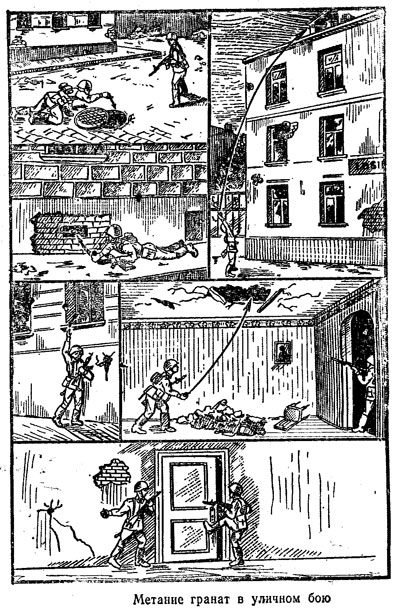 	Ведя бой внутри здания, солдат действует быстро и решительно. Прежде чем ворваться в комнату, она «прочесывается» огнем или забрасывается гранатами. 
      После овладения этажом перед выходом на лестничную площадку для подъема на следующий этаж необходимо межлестничные площадки простреливать огнем. 
      Движение с площадки на площадку осуществлять броском. 
      Оказавшись на следующем этаже, следует сразу же врываться в комнату. Если дверь заперта, нужно подвесить к дверной ручке гранату и, отбежав, подорвать ее. От взрыва гранаты дверь разрушится, находящейся за дверью противник будет поражен или оглушен. 
      В бою важно захватить, верхние этажи. С них лучше наблюдать за противником, легче бросать ручные гранаты. Чтобы проникнуть в верхние этажи и атаковать противника сверху вниз, необходимо использовать водосточные трубы, громоотводы, пожарные и штурмовые лестницы, веревки и канаты.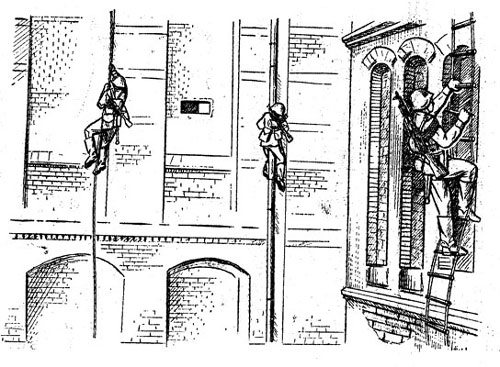       Использование водосточной трубы, громоотвода, пожарной лестницы для проникновения в верхний этаж.       Захватив здание и очистив его от противника, солдат в составе своего подразделения атакует следующее здание.       В домах, где нет противника, солдат не должен задерживаться, а быстрее продвигаться к следующему зданию.       В зависимости от вида и размеров препятствия преодолеваются; безопорными и опорными прыжками, прыжками в глубину, перелезанием и пролезанием, передвижением по узкой опоре.       Безопорные прыжки применяются при преодолении нешироких горизонтальных и невысоких вертикальных препятствий.       Прыжок с приземлением на одну ногу. С разбегу оттолкнуться перед препятствием одной ногой, другую ногу вынести широким махом вперед вверх, перепрыгнуть через препятствие, приземлиться на нее и продолжать движение.       Прыжок с приземлением на обе ноги. С разбегу оттолкнуться перед препятствием одной ногой, помогая взмахом обеих рук вперед вверх. Подтянуть нога возможно больше вперед, перепрыгнуть через препятствие, приземлиться на обе ноги и продолжать движение. 
Опорные прыжки применяются при преодолении препятствий высотой до уровня груди.Прыжок, наступая на препятствие. С разбегу оттолкнуться перед препятствием одной ногой и подавая корпус вперед, мягко напрыгнуть на препятствие на другую (согнутую в колене) ногу; не выпрямляясь, пронести над препятствием толчковую ногу, соскочить ка нее и продолжать движение.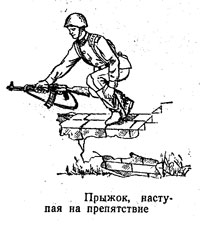 Прыжок с опорой рукой и ногой. С разбегу оттолкнуться перед препятствием левой ногой и, вынося руку с оружием вперед вверх, вскочить на препятствие, опираясь на него левой рукой и отведенной в сторону слегка согнутой ногой. Не останавливаясь, перенести через препятствие левую ногу, соскочить на нее и продолжать движение.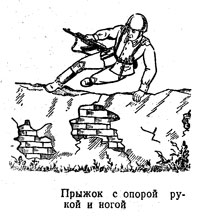       Прыжок в глубину применяется при соскакивании с высоких препятствий и окон домов.       Прыжок в глубину из положения стоя. Стать на край препятствия и слегка присесть, оттолкнуться обеими ногами, спрыгнуть на полусогнутые, слегка расставленные ноги.       Оружие держать обеими руками или в правой руке в горизонтальном положении, подав его в момент прыжка вперед.       Прыжок в глубину с опорой на руку. Опереться левой рукой о край препятствия и, опуская левую ногу вниз, спрыгнуть на обе ноги.       Оружие держать в правой руке или за спиной, придерживая приклад рукой.       Прыжок в глубину из положения сидя. Сесть на край препятствия, свесив ноги, оттолкнувшись от него руками и каблуками, спрыгнуть на полусогнутые, слегка расставленные ноги. Оружие держать в правой руке или за спиной. В последнем случае перед прыжком вывести приклад за край препятствия и придерживать его до момента приземления.       Прыжок в глубину из положения виса. Повиснуть на руках, держась за верхний край препятствия, отпуская одну руку, повернуться боком к препятствию, оттолкнувшись от него ногами и рукой, соскочить на согнутые, слегка расставленные ноги. Оружие — в руке или за спиной;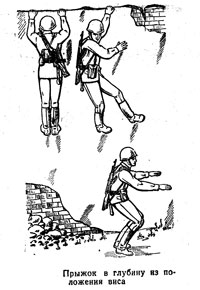       Перелезание применяется при преодолении высоких препятствий: заборов, стен, фасадов домов. 
      Перелезание с опорой на бедро. Подбежав к препятствию и опираясь руками о его верхний край, оттолкнуться ногами от земли в выйти в упор. Перенести над препятствием левую ногу, сесть на бедро, перенеся правую ногу, сесть на бедро и затем, перенеся правую ногу, соскочить и продолжать движение. Оружие — в руке или за спиной. 
      Перелезание с опорой на грудь. Подбежав к препятствию и опираясь руками о верхний край, оттолкнуться ногами от земли и повалиться па препятствие грудью или животом. Наклоняя корпус вперед, упереться ладонью правой руки в препятствие с противоположной стороны и, перенеся ноги через препятствие, спрыгнуть па землю. Оружие за спиной или в правой руке; в последнем случае оружие при соскоке прижимается плашмя к препятствию.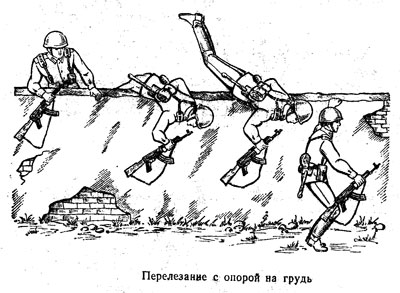 Перелезание «зацепом». С разбегу оттолкнуться одной ногой от земли в одном шаге от препятствия и, опираясь другой согнутой ногой о препятствие, ухватиться за его край. Подтянувшись, повиснуть левым боком к препятствию так, чтобы его верхний край был под мышкой; согнутую в колене левую ногу прижать к препятствию, а правую ногу отвести назад. Взмахом правой ноги зацепиться пяткой (голенью) за верх препятствия, перевалиться за пего и соскочить. Оружие за спиной.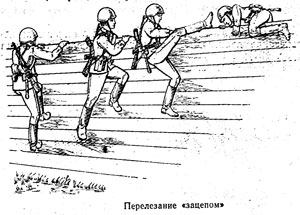 Перелезание силой. С разбегу оттолкнуться одной ногой - так же, как при перелезании «зацепом», схватиться руками за верхний край препятствия. Подтягиваясь на руках и помогая ногами, выйти в упор. Далее, в зависимости от обстановки и вида препятствия, перелезть через него и соскочить одним из следующих способов: перевалиться через препятствие, как при перелезании с опорой на грудь; сесть на препятствие, свесив ноги, и соскочить из положения сидя; опереться о препятствие правой ногой и, перенеся через него левую ногу, соскочить из положения опоры на руку и ногу.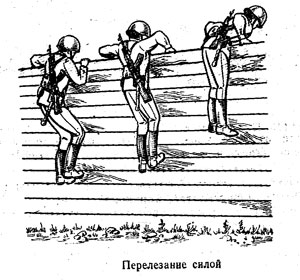 Перелезание при помощи товарища: перелезание производится с опорой на бедро товарища; с опорой на плечи товарища; с помощью подручных средств; помощь перелезающему оказывается, как показано на последнем рисунке.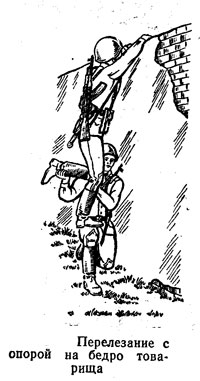 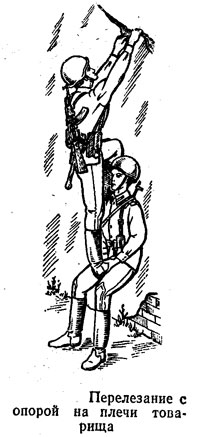 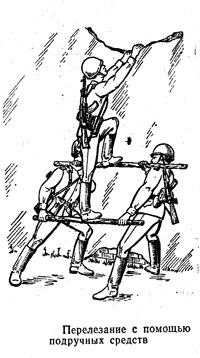 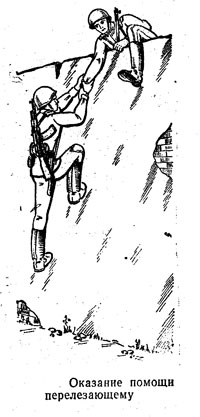       Ров (овраг) преодолевается переползанием по горизонтальному канату.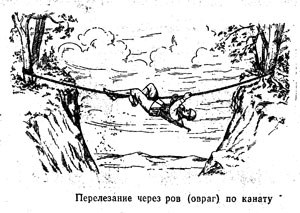       Пролезание в проломы, узкие окна, люки, трубы, щели в зависимости от формы и размеров производится боком или головой вперед. 
      При преодолении различных препятствий, а также при ведении боя на улице и в домах солдат должен всегда проявлять бдительность. Противник будет устанавливать различные «сюрпризы», состоящие из мин натяжного, нажимного действия, фугасов, ловушек и др. 
      Посредством взрывных ловушек противник минирует входы в дома, комнаты квартир, домашние вещи, запасы продовольствия и т. п.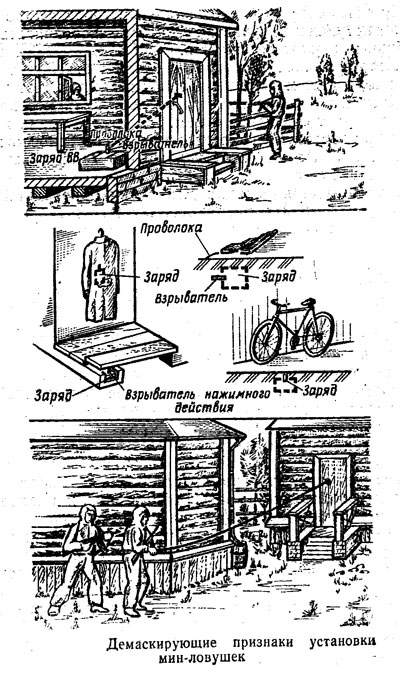 Несложное устройство и малые размеры «сюрпризов» позволяют установку их даже а таких местах, как цветочники, часы, телефонные аппараты и др. Поэтому солдату надо проявлять исключительную осторожность. Обнаружив «сюрприз», его нужно подорвать или обозначить — «заминировано».Тема 3. Действия солдата в боюЗанятие 4. Боевая характеристика и уязвимые места танков и других бронированных машин. Приемы и способы борьбы с ними. Обкатка личного состава танками.  Метание ручных гранат из различных положений. Тренировка в применении ручных гранат для уничтожения живой силы, танков и других бронированных машин. В городе или населенном пункте солдат в составе отделения обороняет здание или этаж здания. Оборона  в  здании  организуется  так,  чтобы  подступы  к  нему  простреливались  фланговым и перекрестным огнем. Приступая к подготовке здания к обороне, прежде всего закладываются окна и двери кирпичом или мешками с землей (рис. 24). В проемах окон оставляются только узкие бойницы для наблюдения и ведения огня. Для ведения огня из пулемета устраивается амбразура. Если обороняется отделением этаж, то для связи с соседом проделываются ходы в междуэтажном и чердачном перекрытиях. Для подготовки к круговой обороне пробиваются бойницы в глухих стенах, а подвал каменного здания оборудуется под убежище, если подвала нет, то под полом первого этажа устраивается укрытие или блиндаж. При  наличии  времени  стены,  чердачные  и  междуэтажные  перекрытия  усиливаются дополнительной кирпичной кладкой, бревнами и другими средствами. Усиление стен и перекрытий увеличивает защитные свойства здания и предохраняет его  защитников  от  огня  артиллерии  и  ударов  авиации  противника.  Пролеты  лестниц  и  пожарные лестницы внутри здания подготавливаются к взрыву, а наружные разрушаются. Для борьбы с пожарами внутри здания подготавливаются пожарный инвентарь (ведра,  песок,  багры,  топоры,  лопаты,  огнетушители)  и  другие  средства.  Весь  инвентарь  складывается  в  определенном  месте,  которое  все  солдаты  должны  знать.  Кроме  того,  деревянные полы засыпаются песком, а легковоспламеняющиеся предметы удаляются из здания. Немалое значение в бою в городе  имеет правильный выбор места для ведения огня. Нужно выбирать позицию, откуда обеспечивается наилучший обзор и обстрел, Обычно снайпер оборудует место для стрельбы на верхнем этаже, там же могут быть оборудованы  и  огневые  позиции  минометов.  Автоматчик  и  пулеметчик,  как  правило,  размещаются  на  средних  и  нижнем  этажах  или  в  полуподвале,  гранатометчик  на  нижнем  этаже, в подвале (полуподвале). Кроме того, места для стрельбы (огневые позиции) могут выбираться и оборудоваться в развалинах зданий.  Наступающий противник уничтожается огнем при его обнаружении. Если солдат занимает  огневую  позицию  на  верхнем  этаже,  то  он  уничтожает  в  первую  очередь  важные дальние цели. Противник, подошедший к стенам обороняемого здания, забрасывается гранатами и уничтожается  огнем  в  упор,  а  ворвавшийся  в  здание,  кроме  того,  и  в  рукопашной  схватке. Бой ведется за удержание каждого этажа и каждой комнаты. В  горах  огневая  позиция (место  для  стрельбы)  выбирается,  где  исключена  возможность обвалов, оползней и затоплений.  Рис. 24. Приспособление кирпичного здания к обороне  Огневая  позиция  для  боевой  машины  пехоты (бронетранспортера)  выбирается  в  таком месте, которое обеспечивает ведение огня на предельной дальности и скрытное ее расположение. При  оборудовании  огневой  позиции (места  для  стрельбы)  в  каменистых  и  скальных грунтах  используются  мешки  с  песком  или  землей.  Укрытия  и  другие  сооружения  оборудуются так, чтобы исключалось затекание в них огнесмесей и воды. Мелкие группы противника подпускаются как можно ближе и уничтожаются специально выделенными для этого дежурными огневыми средствами с временных или запасных огневых позиций. Уничтожение атакующего противника солдат начинает с дальности действительного огня  оружия.  По  мере  приближения  противника  огонь  наращивается,  на  близком  расстоянии  широко  применяются  гранаты.  Если  солдат  находится  на  направлении,  где  противник не  атакует,  то  по  приказу  командира  он  быстро  переходит  на  атакованный  противником участок и оказывает помощь своим товарищам в уничтожении врага. Гранатометчик и оператор носимого противотанкового ракетного комплекса должны помнить, что танки и другие бронемашины противника целесообразно поражать во время преодоления ими подъемов (спусков), других препятствий и, особенно, на серпантинах. В лесу повышается значение инициативы и самостоятельности действий солдата. На ведение боя в лесу оказывают влияние условия ограниченной видимости, что позволяет  противнику  незаметно  приблизиться  к  нашим  позициям  и  внезапно  атаковать  их. Такой бой иногда приводит к рукопашной схватке. Наличие промежутков между позициями и  опорными  пунктами  способствует  просачиванию  мелких  групп  противника  в  тыл  обороняющихся подразделений, Поэтому для улучшения условий наблюдения и ведения огня перед позицией на удалении до 400 м производится очистка деревьев от нижних  веток и  вырубается кустарник, не демаскируя при этом своего расположения. Противник  изза  трудности  ориентирования  и  передвижения  техники  обычно  будет наступать  вдоль  лесных  дорог,  просек,  троп.  В  этих  местах,  как  правило,  должны  устраиваться  оборонительные  позиции.  Перед  ними  в  качестве  инженерных  заграждений  применяются мины, фугасы, минированные завалы и различные «проволочные заграждения. На  болотистой  местности  с  высоким  уровнем  грунтовых  вод  окоп  устраивается  насыпным:  сначала  возводится  внутренняя  жердевая  стенка,  а  затем  наружная,  пространство между ними засыпается грунтом, который берется в своем тылу, бруствер окопа маскируется дерном, кроме того, на бруствер может пересаживаться кустарник. Для защиты от снарядов и мин противника, которые, задевая за ветки, будут разрываться в воздухе, оборудуются над траншеей или окопом перекрытия. Они же служат и зашитой от огня при пожарах. В лесу следует учитывать возможность ведения огня с деревьев.Этот  способ  ведения  огня  при  обороне  может  быть  очень  эффективным.  Для  этого вблизи позиции отделения выбирается высокое дерево с густой кроной. На нем устраивается площадка. Для продолжительного пребывания на дереве может быть приспособлена подвесная скамейка, приготовленная из доски прямоугольной форм, приблизительно размером 25х50 см, с пропущенной под нее веревкой с длинными концами для привязывания к стволу или ветвям (рис. 25). Рис. 25. Подвесная скамейка и приспособление ее для стрельбы сидя. Во избежание скольжения скамейки по веревке при перемещении тяжести тела доска прикрепляется к веревке. Для опоры оружия и ног используются ветви (рис. 26).  Рис. 26. Выбор места для стрельбы и наблюдения; а—изза ствола; б—в обхват ствола Зимой создается ряд трудностей в подготовке и ведении оборонительного боя. Однако тяжелые зимние условия не страшны подготовленному и выносливому воину. Зимой особое внимание должно уделяться обеспечению постоянной готовности оружия к применению в условиях низких температур и принятию мер по предупреждению переохлаждения и обморожения. Подвижные части оружия смазываются тонким слоем жидкой ружейной смазки, которая применяется при температуре воздуха от +5° до —50°С. Перед стрельбой обязательно протирается  канал  ствола.  Для  обогрева  солдат  и  защиты  их  от  переохлаждения  и  обморожения оборудуется укрытие в грунте, где устанавливается железная печь или делается печькамин из подручных материалов. Для предохранения от оттаивания мерзлого грунта и разрушения стен от тепла внутри укрытия потолок и стены одеваются жердями, досками. Пол выстилается хворостяными, хворостом, а затем засыпаются снегом. На полу делается  настил  из  местных  материалов.  Входной  проем  для  сохранения  тепла  завешивается плащпалаткой (матом,  щитом  из  досок).  При  благоприятной  обстановке  отрывается  блиндаж. При  оборудовании  огневой  позиции (места  для  стрельбы)  учитывается  глубина снежного  покрова,  глубина  промерзания  грунта.  При  глубоком  снежном  покрове  широко применяется устройство окопов, траншей и ходов сообщения из снега. В районах вечной мерзлоты, скальном грунте и на болотистой местности окопы оборудуются  насыпного  типа.  Для  этого  используются  камень,  снег  и  лед.  Для  того  чтобы снежный бруствер защищал от пуль, его нужно делать толщиной в слабо уплотненном снегу — 300  см,  хорошо  утрамбованном —200  см,  обледенелом  снегу—150  см,  из  льда—70  см. Если глубина снега незначительная (менее 20 см), то окоп отрывается в грунте. В целях облегчения  работы  при  разработке  мерзлого  грунта  рекомендуется  копать  землю  уступами: сначала отрыть короткий участок, пото, последовательно подрезая киркой с боков и снизу слои  толщиной 20—25см,  откалывать  их  ломом.  Выброшенный  оттаявший  грунт  для  устройства бруствера немедленно разравнивается, ему сразу придается необходимая форма, так как он быстро смерзается, затем маскируется снегом. Зимой широко применяется устройство ложных сооружений, окопов, траншей, ходов сообщения и других объектов.    или  соломенными  подстилками.  Кроме  того,  укрытие  для  солдат  может  быть  оборудовано из  снега  и  льда.  Для  этого  в  снегу  отрывается  котлован,  стенки  его  выкладываются  из  утрамбованного снега или льда, сверху укрытие перекрывается жердями или накатником, которые застилаются соломой, лапникомПри  атаке  противника  солдат  должен  стремиться  огнем,  нанести  ему  поражение  и вынудить залечь на снегу на открытой местности на морозе.Тема 3. Действия солдата в боюЗанятие 5. Выбор места для стрельбы, оборудование и маскировка окопа. Подготовка к бою.Подготовка к ведению огня днем (ночью): изучение местности (закрытых (непоражаемых) участков местности и вероятных путей движения противника); определение расстояний до ориентиров. Ведение наблюдения за противником и местностью днем (ночью), доклад командиру о результатах наблюдения. Н-Т-1а,7а.При  атаке  противника  солдат  должен  стремиться  огнем,  нанести  ему  поражение  и вынудить залечь на снегу на открытой местности на морозе.Тема 3. Действия солдата в боюЗанятие 6. Действия при артиллерийском (минометном) обстреле со стороны противника. Ведение огня по команде командира и самостоятельно. Уничтожение атакующих танков и пехоты противника. Уничтожение противника перед позицией и ворвавшегося в траншею, взаимное прикрытие огнем в ходе боя. Смена огневой позиции (места для стрельбы). Н-Т-1а,7а.На позиции отделения до перехода противника в наступление постоянно несут службу наблюдатель и дежурное огневое средство, которое располагается, как правило, на временной или запасной огневой позиции и находится в постоянной готовности к отражению внезапного нападения противника, а также к уничтожению его мелких групп. Остальной л/с в зависимости от обстановки производит фортификационное дооборудование боевой позиции, занимается боевой подготовкой и т.д.Во время огневой подготовки наступления противника КО и наблюдатель остаются на месте и продолжают вести наблюдение за противником, а остальной л/с укрывается в окопах с противоосколочными козырьками, подбрустверных противоосколочных нишах, блиндаже, на дне окопов и траншеи или в БМ пехоты. Находится в готовности по команде командира быстро занять свои места на боевой позиции.Обнаружив переход противника в атаку, л/с быстро занимает свои места на позиции и изготавливается к бою. Огонь по противнику открывается с приближением его на дальность действительного огня оружия противника.Огонь противотанковых средств  сосредотачивается в первую очередь по головному танку или танку с тралом, преодолевающему заграждение перед передним краем обороны, а затем по остальным атакующим танкам и другим БМ.По мере подхода противника к переднему краю обороны огонь доводится до наивысшего напряжения. Танки и другие БМ противника уничтожаются противотанковыми управляемыми ракетами, огнём БМ пехоты, гранатомётов и реактивными противотанковыми гранатами, а спешившаяся пехота отсекается от танков и уничтожается.С приближением пехоты противника к боевой позиции отделения на расстояние 30-40 м КО последовательно подаёт команды «Отделение, приготовить гранаты», «Отделение, гранатой – ОГОНЬ», л/с забрасывает противника гранатами и уничтожает его огнём из стрелкового оружия. Ворвавшиеся на позиции отдельные его группы уничтожаются огнём в упор и в рукопашной схватке. Распространения небольших групп пехоты противника по траншее и ходу сообщения должно быть задержано огнём и заранее подготовленными рогатками, ежами и другими переносными заграждениямиЕсли противник прорвался в глубину обороны, то отделение, оставаясь на своих позициях, продолжает его уничтожение.КО в ходе отражения атаки противника непрерывно управляет боем и огнём отделения путём подачи команд голосом и сигнальными средствами.В случае обхода противником позиции отделения командир организует круговую оборону, уточняет задачи огневым средствам, часть из них должна быть нацелена на прикрытие подступов к позиции отделения с флангов и с тыла. Л/с в этом случае должен проявлять самообладание и стойкость.В целях введения противника в заблуждение относительно истинного расположения огневых средств и количества БМ в обороне боевая машина пехоты может действовать как кочующее огневое средство. Если перед фронтом отделения атака отражена, КО переносит огонь по противнику, атакующему соседние отделения.После отражения атаки противника КО обязан: проверить состояние л/с и оружия отделения; организовать оказание помощи раненым; пополнить запас ракет и боеприпасов и подготовить отделение к отражению повторных атак; принять меры к восстановлению боевой позиции; доложить КВ о результатах боя.Тема 3. Действия солдата в боюЗанятие 7.  Подготовка к  атаке. Переход в атаку. Преодоление минно-взрывных заграждений по проделанному проходу.Бесперебойное техническое и тыловое обеспечение является одним из основных условий успешного ведения боя ротой (батареей). Командир роты несёт полную ответственность за своевременное обеспечение подчинённых подразделений. Он обязан проявлять постоянную заботу о своевременном и полном обеспечении подразделений вооружением, ракетами, боеприпасами, горючим и другими материальными средствами; о проведении ТО, эвакуации и ремонта вооружения, боевой и другой техники и поддержании их в постоянной готовности к применению в бою. Обеспечение в роте организуется на основе решений командира роты и указаний старшего командира (начальника) по обеспечению.При организации боя КБ по вопросам технического и тылового обеспечения обычно указывает: время, место и объём ТО, порядок эвакуации и ремонта вооружения, боевой и другой техники в период подготовки и в ходе боя; установленные размеры и сроки создания запасов ракет, боеприпасов и других мат.средств, нормы их расхода и порядок подвоза; места, время и порядок их перемещения в ходе боя (марша), пополнения подразделений ракетами, боеприпасами и т.п. КБ, кроме того, сообщает районы расположения подразделений ТО и тыла, места организации сборных пунктов повреждённых машин, пути подвоза и эвакуации.В батарее создаются в установленных размерах запасы ракет, боеприпасов и других мат. средств, которые содержатся и перевозятся транспортом взвода обеспечения батареи, в боевых и других  машинах, при вооружении и личном составе.Запасы делятся на расходную часть и неприкосновенный запас, который расходуется с разрешения КД, а в случае, не терпящем отлагательства, - с разрешения КБ, с последующим докладом об этом старшему командиру.Потребность в ракетах, боеприпасах, обеспеченность ими батареи и нормы расхода исчисляются в расчётно-снабженческих единицах (боевых комплектах) и других единицах измерения.Боевым комплектом называется количество ракет и боеприпасов, установленное на единицу вооружения или на боевую машину. Боекомплект батареи исчисляется на всё штатное вооружение, а при значительном некомплекте (более 10 %) – только на наличное вооружение.Ремонтные группы в первую очередь ремонтируют вооружение и боевую технику, требующую наименьшего объёма работ. Ремонт вооружения в зависимости от характера неисправностей может  производиться непосредственно в подразделении или в ремонтной роте. Неисправные зенитные и противотанковые ракеты возвращаются на склад.Тех. обеспечение включает: проверку исправности и готовности к применению вооружения, приборов стрельбы и наблюдения, агрегатов и механизмов, их очистку, смазку, выверку и регулировку; устранение мелких неисправностей и крепёжные работы; проверку укомплектованности и пополнение вооружения, боевой и другой техники запчастями, инструментом и принадлежностями, средствами повышения проходимости и другими табельными средствами; проверку наличия и исправности оборудования на автомобилях, предназначенных для перевозки личного состава, вооружения, техники и имущества.Текущий ремонт повреждённых вооружения, техники производится, как правило, на месте их повреждения или в ближайшем укрытии силами экипажей, расчётов, механиков-водителей ремонтно-эвакуационными группами. Отремонтированные вооружение, боевая и другая техника немедленно возвращаются в свои подразделения. Израсходованные запасы ракет, боеприпасов, других материальных средств должны пополняться до установленных норм.Подвоз ракет и боеприпасов в подразделения осуществляется с пункта боевого питания батареи, который возглавляет техник и КО взвода обеспечения. Пополнение танков, БМП боеприпасами производится непосредственно в боевых порядках, а при совершении марша – в районах привалов, отдыха и по прибытии в назначенный район. При невозможности подвоза боеприпасов к танкам, БМП непосредственно в боевые порядки транспортные средства с боеприпасами подходят как можно ближе. Танки, БМП поочерёдно скрытно подходят к местам расположения транспортных средств для пополнения боеприпасами. Ответственность за подвоз боеприпасов в подразделения несёт командир взвода обеспечения, а за своевременное пополнение боеприпасами – командиры подразделений. Ракеты, боеприпасы подвозятся в подразделения батареи по устным заявкам командиров батарей и отдельных взводов и приказанию начальника штаба.Немало важную роль при подготовке к атаке играет выбор пути выдвижения, где необходимо определить время и порядок проделывания минными тралами проходов в заграждениях перед передним краем обороны противника и в глубине; порядок преодоления проходов в заграждениях и устройства переходов через препятствия и способы их обозначения; при атаке в пешем порядке – уточнить порядок спешивания личного состава; согласовать действия мотострелковых и танковых рот с огнём артиллерии и ударами авиации по уничтожению противника в опорных пунктах на переднем крае, при бое в глубине обороны; указать порядок перемещения в ходе боя приданной артиллерии, миномётной батареи, противотанковых взводов, а также других штатных и приданных подразделений; сообщить сигналы оповещения, управления и взаимодействия, сигналы опознания своих самолётов и вертолётов, а также способы обозначения своего положенияОповещение подразделений о воздушном противнике, о непосредственной угрозе и начале применения противником ядерного, химического и бактериологического (биологического) оружия, а также о радиоактивном, химическом заражении осуществляется едиными и постоянно действующими сигналами. Их должен знать весь личный состав.Тема 3. Действия солдата в боюЗанятие 8. Уничтожение противника в траншее, ходе сообщения, блиндаже. Поддержка соседа для его продвижения вперед. Осуществление маневра.На позиции отделения до перехода противника в наступление постоянно несут службу наблюдатель и дежурное огневое средство, которое располагается, как правило, на временной или запасной огневой позиции и находится в постоянной готовности к отражению внезапного нападения противника, а также к уничтожению его мелких групп. Остальной л/с в зависимости от обстановки производит фортификационное дооборудование боевой позиции, занимается боевой подготовкой и т.д.Во время огневой подготовки наступления противника КО и наблюдатель остаются на месте и продолжают вести наблюдение за противником, а остальной л/с укрывается в окопах с противоосколочными козырьками, подбрустверных противоосколочных нишах, блиндаже, на дне окопов и траншеи или в БМ пехоты. Находится в готовности по команде командира быстро занять свои места на боевой позиции.Обнаружив переход противника в атаку, л/с быстро занимает свои места на позиции и изготавливается к бою. Огонь по противнику открывается с приближением его на дальность действительного огня оружия противника.Огонь противотанковых средств  сосредотачивается в первую очередь по головному танку или танку с тралом, преодолевающему заграждение перед передним краем обороны, а затем по остальным атакующим танкам и другим БМ.По мере подхода противника к переднему краю обороны огонь доводится до наивысшего напряжения. Танки и другие БМ противника уничтожаются противотанковыми управляемыми ракетами, огнём БМ пехоты, гранатомётов и реактивными противотанковыми гранатами, а спешившаяся пехота отсекается от танков и уничтожается.С приближением пехоты противника к боевой позиции отделения на расстояние 30-40 м КО последовательно подаёт команды «Отделение, приготовить гранаты», «Отделение, гранатой – ОГОНЬ», л/с забрасывает противника гранатами и уничтожает его огнём из стрелкового оружия. Ворвавшиеся на позиции отдельные его группы уничтожаются огнём в упор и в рукопашной схватке. Распространения небольших групп пехоты противника по траншее и ходу сообщения должно быть задержано огнём и заранее подготовленными рогатками, ежами и другими переносными заграждениями.Если противник прорвался в глубину обороны, то отделение, оставаясь на своих позициях, продолжает его уничтожение.КО в ходе отражения атаки противника непрерывно управляет боем и огнём отделения путём подачи команд голосом и сигнальными средствами.В случае обхода противником позиции отделения командир организует круговую оборону, уточняет задачи огневым средствам, часть из них должна быть нацелена на прикрытие подступов к позиции отделения с флангов и с тыла. Л/с в этом случае должен проявлять самообладание и стойкость.В целях введения противника в заблуждение относительно истинного расположения огневых средств и количества БМ в обороне боевая машина пехоты может действовать как кочующее огневое средство. Если перед фронтом отделения атака отражена, КО переносит огонь по противнику, атакующему соседние отделения.После отражения атаки противника КО обязан: проверить состояние л/с и оружия отделения; организовать оказание помощи раненым; пополнить запас ракет и боеприпасов и подготовить отделение к отражению повторных атак; принять меры к восстановлению боевой позиции; доложить КВ о результатах боя.Тема 3. Действия солдата в боюЗанятие 9. Действия солдата на марше по сигналам оповещения, управления и взаимодействия. Действия дозорного при осмотре местности и местных предметов.Дистанционно установленное минное поле отделение (расчет) преодолевает во взводной колонне вслед за не-штатной группой разминирования, танком с минным тра-лом или головной машиной (по проходу, проделанному ее экипажем с использованием возимого комплекта разминирования и другими способами).Тема 3. Действия солдата в боюЗанятие 10.  Действия при обнаружении инженерных заграждений; при встрече с группами противника и нападении его из засады; при воздушных налетах; при обнаружении очагов пожаров, участков заражений (разрушений). Оказание помощи раненым и их транспортировка.Какие существуют сигналы о нападении противника.1.	- о воздушном противнике – голосом «Воздух», по ра-дио «555»;-	о радиоактивном заражении – голосом «Радиационная опасность», по радио «666»;-	о химическом, биологическом заражении – голосом «Химическая тревога», по радио «777».Управление и взаимодействия:-	встретил противника – по радио «Град-222», дозорным поднять автомат стволом вверх;-	обнаружил заграждение – по радио «Упор-333», дозор-ным поднять автомат прикладом вверх;-	обнаружил зараженный участок местности – по радио «Туман-444», дозорным поднять автомат горизонтально над головой;-	путь свободен – по радио «Звезда-555», дозорным показать рукой в сторону движения.2.	До перехода противника в наступление на позиции от-деления постоянно несут службу наблюдатель и дежурный пулеметчик. Они занимают временные или запасные огне-вые позиции и находятся в постоянной готовности к отражению внезапного нападения противника, а так же мелких групп, ведущих разведку или пытающихся проделывать походы в наших заграждениях. Остальной л/с в зависимо-сти от обстановки, производит инженерное дооборудование позиций, помогает обслуживать БМП или отдыхает.     Если БМП назначена дежурной по взводу, то она располагается на временной или запасной огневой позиции в готовности к немедленному открытию огня. В ней находится механик-водитель и наводчик-оператор. Командир отделе-ния находится на позиции в таком месте, откуда удобнее управлять отделением, наблюдать за местностью и сигналами командира взвода.     Обнаружив переход противника в атаку, по команде командира отделения все быстро занимают свои места на по-зиции в готовности к открытию огня. Сначала огонь ведет-ся по команде командира, а с приближением противника к зоне действительного огня оружия отделения – самостоятельно. Пехота огнем пулеметов и автоматов отсекается от танков и уничтожается с приближением пехоты противни-ка к позиции на расстоянии 30 – 40 м. отделение поражает ее гранатами и огнем в упор.     Если противники атакует позицию отделения с фронта и одновременно частью сил прорвался в глубину обороны, отделение прежде всего уничтожает противника, атакующего с фронта.Оборона – вид боя, который применяется с целью отражения наступления превосходящих сил противника, нанесения ему значительных потерь, удержания занимаемых позиций и создания благоприятных условия для перехода в решительное наступление.     Оборона должна быть устойчивой и активной, способ-ной отразить удары противника с применение всех видов оружия.     Переход к обороне может осуществляться в раз-личных условиях обстановки. В большинстве случаев подразделния будут переходить к обороне и организовывать её под огнём противника в условиях непосредственного соприкосновения с ним. В других случаях, когда противник находится на значитель-ном расстоянии, переход к обороне будет осуществляться заблаговременно, в условиях вне соприкосновения с противником.     При переходе к обороне в условиях непосредственного соприкосновения с противником подраз-деления вынуждены будут в ходе боя захватить вы-годные рубежи и под ог-нём противника в сложных условиях проводить все работы, связанные с организации обороны. Трудность и сложность такого пере-хода к обороне будет заключаться в том, что надо продолжать бой и в тоже время выбирать позицию, оборудовать её в инженерном отношении, ставит задачи подчинённым, организовать систему огня и взаимодействия.     При организации обороны вне соприкосновения с противником имеется возможность более тщательно изучить подступы к обороне со стороны противника, определить построение системы огня, более полно оборудовать позицию в инженерном отношении, установить заграждения перед передним краем, при необходимости произвести рас-чистку секторов об-стрела и выполнить другие работы.     оборона должна быть способной противостоять ударам ядерного и химического оружия, ударам авиации, массиро-ванному огню артиллерии, приме-нению других видов оружия.     При переходе к обороне прежде всего должны быть организованы наблюдения и система огня пе-ред фронтом и на фронтах.     Система огня должна обеспечивать возможность поржения противника на подступах к позиции, воз-можность ведения флангового, перекрёстного и сосредоточенного огня перед передним краем, в промежутках, на флангах и в глубине обороны как днём, так и ночью.     Взвод обороны опорный пункт до 400 м по фронту и до 300 м в глубину.Тема 3. Действия солдата в боюЗанятие 11.  Оборудование полевых сооружений для укрытия личного состава. Действия в патруле, пропуск военнослужащих. Занятие и оборудование секретом указанного места и сторожевым постом позиции. Действия при появлении противника и его нападении. Действия при отходе.Оборонительные действия войска ведут с целью:     - отразить наступление превосходящих сил противника;     - нанести ему максимальные потери;     - удержать  важные районы (объекты) местности и тем самым создать благоприятные условия для перехода в наступление.     Таким образом, конечная цель обороны подчинена ре-шению войсками наступательных задач и  ее  сущность  заключается  в  отражении наступления превосходящих  сил  противника, нанесении ему поражения ядерными и огневыми ударами в сочетании  с  широким  маневром  огнем, силами и средствами, контратаками, применением заграждений, упорным удержанием основных (ключевых) райо-нов и  позиций, перехватывающих вероятные  направления  наступления  противника и создания темсамым благоприятных условий для перехода к наступа-тельным действиям.     В зависимости от боевой задачи, наличия сил и средств, а  также от характера  местности оборона может быть позиционной и маневренной.     Позиционная оборона - основной вид обороны. Она наиболее полно отвечает главной цели обороны и ведется путем нанесения  максимальных потерь противнику в ходе упорного удержания подготовленных к обороне районов местности.  Позиционная оборона  применяется  на боль-шинстве направлений, и  прежде  всего там, где потеря территории недопустима.     Полк и батальон (рота, взвод), как правило, ведут позиционную оборону.      Маневренная оборона  - применяется в целях нанесения противнику потерь, выигрыша времени и сохранения своих сил путем последовательных  оборонительных  боев, по заранее намеченных и эшелонированных в глубину рубежах в сочетании с короткими  контратаками. Она предполагает оставление некоторой части территории и применяется в условиях внезапного нападения противника и при ведении боя  в  полосе обеспечения.      Маневренную оборону полк и батальон будут вести  при  бое  в полосе обеспечения.     Основные различия между рассмотренными видами обороны  заключаются в  построении боевых порядков подразделений, инженерном оборудовании местности и способах ведения боя.     Оборона может  применяться преднамеренно, когда бо-лее активные и решительные действия нецелесообразны, или вынужденно – вследствие неблагоприятно сложившейся обстановки.  Она может подготавливаться заблаговременно до начала боевых действий или  организовываться  в ходе боя.  Переход к обороне батальона (роты) может осуществляться в условиях отсутствия соприкосновения с противником или непосредственного соприкосновения с ним. В ходе боя (в  условиях  непосредственного  соприкосновения  с противником) подразделения могут переходить к обороне:     - для закрепления и удержания захваченных  важных             районов  и рубежей;     - с целью отражения контратак превосходящих сил противника  в ходе наступления;     - для прикрытия флангов на угрожаемом направлении;     - для обеспечения перегруппировки войск;     - в результате неудачного исхода встречного боя.     В этих  условиях переходящие к обороне подразделения, как правило, будут подвергаться активному воздействию противника, его ядерным ударам и ударам других средств массового поражения, ударам авиации и артиллерии, а также атакам противника, особенно его танков.     При переходе к обороне вне соприкосновения с противником создаются более благоприятные условия для органи-зации обороны.     Заблаговременно  (в  условиях отсутствия соприкосновения с противником) подразделения могут переходить к обороне:     - при действиях во втором эшелоне полка;     - при  обороне  морского  побережья, где   ожидается   высадка морских десантов;     - для обеспечения выдвижения и развертывания  главных  сил  в приграничной полосе в начале войны.     При переходе к обороне при отсутствии соприкосновения  с  противником создаются  лучшие  условия для тщательного изучения местности, выбора выгодных  оборони-тельных  позиций, построения  боевого порядка, организации системы  огня и маневра, широкого использования инженерной техники.     В настоящее  время  к  обороне  предъявляются  такие требования, как устойчивость и активность.     Под устойчивостью  обороны  понимается  ее способность противостоять мощным ударам противника  всеми  видами  средств  поражения, отразить наступление его пре-восходящих сил и при этом удержать важные районы местности и уничтожить в случае вклинения их в  оборону.     Активность обороны заключается в постоянном поражении противника ядерным  оружием, всеми  видами  огня, в навязывании противнику своей воли, в создании для него невыгодных  условий  ведения  боя, в проведении широкого  маневра огнем, силами и средствами и решительных контратак.     Одновременно она  должна  быть противотанковой, противовоздушной, противодесантной, а также быть подготовленной к длительному ведению боя в условиях применения противником ОМП, высокоточного оружия и средств РЭБ, иметь глубоко эшелонированное построение.     Условия обстановки, а  также  разнообразие  средств  поражения противника и, особенно, отсутствие  или  огра-ничение  на   применение ядерного оружия, предопределяют  различный порядок разгрома противника.     При действиях с применением только обычного оружия основу ведения обороны составляют: поражение противника  ударами  авиации  и ракетных войск, огонь всех видов оружия, сковывание его действий широким применением инженерных заграждений, упорное удержание войсками важных районов местности, разгром вклинившегося противника контратакой мотострелковых  и  танковых  войск, постоянная   готовность войск к действиям с применением ядерного оружия.     В условиях применения ядерного оружия основу ведения  обороны составляют: поражение противника  ядерным оружием в сочетании с огнем всех видов оружия и проведением широкого  маневра  сохранившимися или  восстановившими боеспособность частями и подразделениями для закрытия образовавшихся брешей в обороне, удержание важных  районов местности  и уточнение противостоящих, в первую очередь прорвавшихся, группировок противника.     Мотострелковый батальон  может  обороняться  в  первом или вовтором эшелоне полка, в полосе обеспечения или на  передовой  позиции, составлять общевойсковой  резерв  или  действовать  в противодесантном резерве. При выходе из боя и отходе он может быть  назначен в арьергард.     В обороне мсб назначается район обороны.  Ширина батальонного района обороны  -  3 - 5 км, а глубина - 2 - 2,5 км.  Рота занимает опорный пункт - 1 - 1,5 км по фронту и до 1 км в глубину, а взвод до 400 м по фронту и до 300 м в глубину.